.Dance begins on vocals after 32 counts. Version 1Notes:-There is one 4 count Tag at the end of wall 2*,Restart on Wall 3 after 32 counts,Restart on wall 5 after 48 counts[1 – 8]                      STEP FWD L, R SHUFFLE, STEP 1/2 PIVOT,1/2 TURNING LOCK SHUFFLE, ROCK BACK[9- 16]                      REPLACE L, R KICK BALL CROSS, STEP R, SAILOR 1/4  L, BALL STEP, PIVOT 1/2[17-24]                     SIDE L, HOLD, BALL CROSS L SHUFFLE, SIDE R, REPLACE L, BEHIND R, SIDE L, CROSS R[25-32]                     TURNING OVER L 1/4 , 1/2 , L COASTER, FWD R, 1/2 BACK L, 1/2 TURNING SHUFFLE R L R[33-40]                     STEP, 1/4 PIVOT, CROSS L SHUFFLE, 1/4, 1/4, CROSS R SHUFFLE[41- 48]                    L SIDE, REPLACE R, L SAILOR, BALL CROSS, 1/4, 1/2 TURNING SHUFFLE L[49-56]                    ROCK R HEEL, REPLACE, HEEL SWITCHES & L & R &, STEP L, PIVOT 1/2, SHUFFLE 1/2[57 - 64]                   1/4 R STEP R, HOLD, BALL STEP R, REPLACE L, BEHIND R, 1/4 L, WALK R L TURNING FULL TURN RTAG:Note; The last step of the dance 64&** is left out at the end of wall 2, and replaced at the end of the rocking chair tag.Add the & count in when doing the restart on wall 5**This Dance is dedicated to Betty Murdoch, who challenged me to choreograph to this song, for all Cancer Fighters.The Overcomers!Contact: 0418 440 402 - msimpkin@bigpond.net.au - www.southerncrosslinedancers.comOvercomer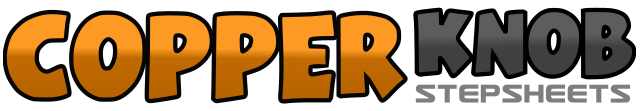 .......Count:64Wall:2Level:Intermediate.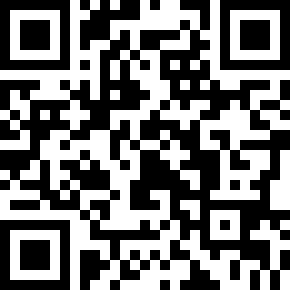 Choreographer:Mark Simpkin (AUS) - June 2014Mark Simpkin (AUS) - June 2014Mark Simpkin (AUS) - June 2014Mark Simpkin (AUS) - June 2014Mark Simpkin (AUS) - June 2014.Music:Overcomer - MandisaOvercomer - MandisaOvercomer - MandisaOvercomer - MandisaOvercomer - Mandisa........1,2&3,4, 5Step fwd L, Shuffle fwd R, L, R, Step fwd L, Pivot ½ turn R, (6.00)6&7,8Turning ½ over R Lock Shuffle  L,R,L, Rock back  R (12.00)1,2&3,4Replace wgt L, Kick R, Ball, Cross L over R, Step R to R side ( 12.00)5&6&7,8Turning ¼ L Sailor Step L,R,L, (9.00), R tog, Step L fwd, Pivot ½ turn R wgt on R (3.00)1,2&3&4Step L to L side, Hold, Step R tog, Cross L , Step R to R, Cross L(3.00)5,6,7&8Rock/Step R to R side, Replace L, Step R behind, Step L to L side, Cross R over L1,2,3&41/4 turn L, 1/2 turn L Step back R, L Coaster, (6.00)5, 6, 7&8Step fwd R, Turning 1/2 R Step back L, Turning 1/2 over R Shuffle R, L, R (6.00) RESTART 3RD WALL1, 2, 3&4,Step fwd L, Pivot 1/4 turn R (wgt R), Cross shuffle L, R, L (9.00)5, 6, 7&81/4 L step back R, 1/4 L step L to L side, Cross shuffle R, L, R (3.00)1,2,3&4Rock/Step L to L, Replace wgt R, L Sailor&5,6,7&8R tog, Cross Lover R, 1/4 L Step Back R, Making 1/2 turn L Shuffle L, R, L  (6.00) RESTART 5TH WALL1, 2&3&4&Rock Step fwd R Heel, Replace wgt L, tog R, Touch L heel fwd, tog L, Touch R heel fwd, tog R, (6.00)5, 6,7&,8,Step L fwd, Pivot 1/2 R, Making 1/2 turn R shuffle Back L, R, L (6.00)1,2,&,3,41/4 turn R Step R to R side, Hold, Step L tog, Step R to R side, Replace wgt L, (9.00)5,6,7,8&Step R behind L, 1/4 L, Turning 1/2 L Step Back R, Turning 1/2 L Step fwd L, Step R tog **(6.00)1,2,3,4ROCK FWD R, REPLACE L, ROCK BACK R, REPLACE L (Rocking Chair)